ЧЕРКАСЬКА МІСЬКА РАДА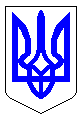 ЧЕРКАСЬКА МІСЬКА РАДАВИКОНАВЧИЙ КОМІТЕТРІШЕННЯВід 08.09.2020 № 828Про утворення комісії для прийому-передачі зовнішньої інженерної мережі  водовідведення по пров. Дружби, вул. Гетьмана Сагайдачного ідо каналізаційної мережі по вул. Новопречистенській	     На виконання рішення Черкаської міської ради від 13.08.2020 № 2-7007 «Про безоплатну передачу у комунальну власність зовнішньої інженерної мережі водовідведення по пров. Дружби, вул. Гетьмана Сагайдачного і до каналізаційної мережі по вул. Новопречистенській», відповідно до ст. 29 Закону України «Про місцеве самоврядування в Україні» виконавчий комітет Черкаської міської ради ВИРІШИВ:        1. Утворити комісію для прийому-передачі на баланс комунальному підприємству «Черкасиводоканал» Черкаської міської ради зовнішньої інженерної мережі водовідведення по пров. Дружби, вул. Гетьмана Сагайдачного і до каналізаційної мережі по вул. Новопречистенській у складі:Голова комісії:1.1.Волошин І.В. – заступник міського голови з питань діяльності виконавчих органів ради.Члени комісії: 1.2. Гордієнко Я.М. – заступник начальника управління – начальник відділу обліку комунального майна управління власністю департаменту економіки та розвитку Черкаської міської ради; 1.3. Гончаренко О.В. – головний інженер КП «Черкасиводоканал»; 1.4. Хлусевич Л.Т. – головний бухгалтер КП «Черкасиводоканал»; 1.5.Литвиненко П.Ю. – начальник цеху мереж водопостачання та водовідведення КП «Черкасиводоканал»; 1.6.Гапич С.В. – начальник виробничо-технічного відділу КП «Черкасиводоканал»; 1.7. Поштаренко О.О. – голова кооперативу «Дружба» (за згодою); 1,8. Кривицька Н.Я. – член кооперативу «Дружба» (за згодою).     2. Голові комісії Волошину І.В. акт прийому-передачі подати на затвердження виконавчому комітету Черкаської міської ради в місячний термін з дня прийняття цього рішення.     3. Контроль за виконанням рішення покласти на заступника міського голови з питань діяльності виконавчих органів ради Волошина І.В. Міський голова                                                                               А.В. Бондаренко